Nowogród Bobrzański, 01 marca 2024 r.GKIII.6220.3.2022.MWOBWIESZCZENIEo wydaniu decyzji umarzającej postępowanieNa podstawie art. 49 ustawy z dnia 14 czerwca 1960 r. Kodeks postępowania administracyjnego (Dz.U. z 2023 r. poz. 775 ze zm.), w związku z art. 74 ust. 3 oraz art. 85 ust. 3 ustawy z dnia 3 października 2008r. o udostępnianiu informacji o środowisku i jego ochronie, udziale społeczeństwa w ochronie środowiska oraz o ocenach oddziaływania na środowisko (Dz. U.  z 2023 r. poz. 1094 ze zm.)zawiadamiamże w dniu 01 marca 2024 r. została wydana decyzja Burmistrza Nowogrodu Bobrzańskiego znak: GKIII.6220.3.2022.MW o umorzeniu postępowania w przedmiocie wydania decyzji                                        o środowiskowych uwarunkowaniach dla przedsięwzięcia pn.: „Przetwarzanie odpadów innych niż niebezpieczne oraz powierzchniowa obróbka produktów w instalacji z zastosowaniem rozpuszczalników organicznych” planowanego do realizacji na terenie działek ewid. Nr 502/26 obręb 0001 Nowogród Bobrzański Z decyzją oraz dokumentacją zgromadzoną w ww. sprawie można zapoznać się w siedzibie Urzędu Miejskiego w Nowogrodzie Bobrzańskim przy ul. J. Słowackiego 11, 66-010 Nowogród Bobrzański, w pok. 203, w godzinach pracy urzędu (tj. poniedziałek 8:00-16:00, wtorek-piątek 7:00-15:00) po wcześniejszym umówieniu telefonicznym.Niniejsze obwieszczenie zostaje podane do publicznej wiadomości przez zamieszczenie na stronie Biuletynu Informacji Publicznej Urzędu Miejskiego w Nowogrodzie Bobrzańskim: www.bip.nowogrodbobrz.pl oraz wywieszenie na tablicy ogłoszeń Urzędu Miejskiego w Nowogrodzie Bobrzańskim.                                                                                                         Z up. Burmistrza                                                                                                                    mgr inż. Mirosław Walencik                                                                                                                           Zastępca Burmistrza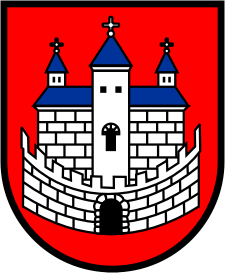 Burmistrz Nowogrodu BobrzańskiegoBurmistrz Nowogrodu BobrzańskiegoBurmistrz Nowogrodu Bobrzańskiegoul. J. Słowackiego 11      66-010 Nowogród Bobrzański NIP: 9291004928
e-mail: now.bobrz.um@post.pl
web: www.nowogrodbobrz.plDni i godziny urzędowania: Poniedziałek  8.00-16.00wtorek - piątek.7.00 – 15.00Nr telefonów i faksów:   Centrala   68 329-09-62Fax             68 329-09-62Nr telefonów i faksów:   Centrala   68 329-09-62Fax             68 329-09-62